Сьемка в фотостудии Детский садСоветы и рекомендации
Кадры представленные в статье сделаны нами.Адрес фотостудии Проспект строителей 41 ТЦ. Меркурий 2 эт фотостудия Небо.Организационные моменты:Для сьемки в фотостудии надо подойти всей группой заранее за 15 минут ( всегда найдутся опаздывающие ) чтобы сьемка началась в назначенное время.Необходимо присутствие 3 родителей ( больше не стоит ), чтобы следили за поведением в ТЦ. Меркурии 2 эт фотостудия Небо.- Мы же не можем следить за ними т.к. у нас идет съёмочный процесс.- В студии вся сьемка идет в носочках – желательно чтобы их цвет был подобран под стиль одежды и были одинаковыми у всех. Белые или черные. 2 обувь не приносить.Приходим в свободной одежде желательно в едином стиле. Чтобы ваши цвета сочетались.
 ( без пышных платей буд-то на бал ) 
Ресепшн студии не предназначен для 20+ детей и их родителей, по этому придется на время сьемки потерпеть некоторые неудобства и тесноту. Мы готовим всем стульчики, чтобы было где посидеть.
Длительность сьемки:Фотосессия в студии занимает примерно 1-1.5ч времени если все начинается без задержек.
Структура фотосессии:
Разбиваем группу на группы ( кто с кем хочет ) по определенному количеству человек ( формируем группы в студии )Группами заходят в сьемочный зал и фотографируются, 2 команда ждет своей очереди и уже готова. Далее когда все группы отсняты все заново перемешиваются ( если необходимо ) . В Конце или начале делаем общий кадр.Воспитатели приглашаются в фотостудию по желанию, ( бесплатно )Примеры образов на сьемку в фотостудии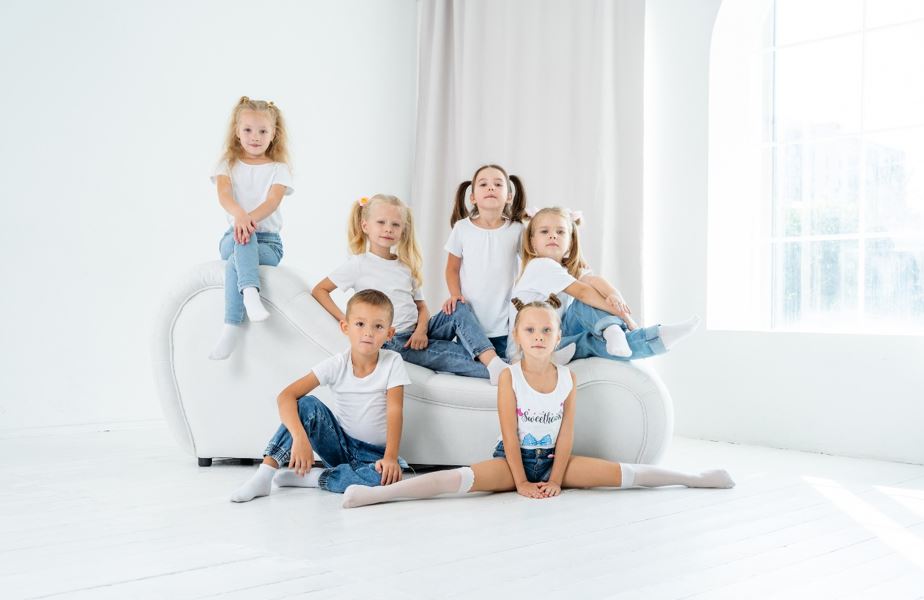 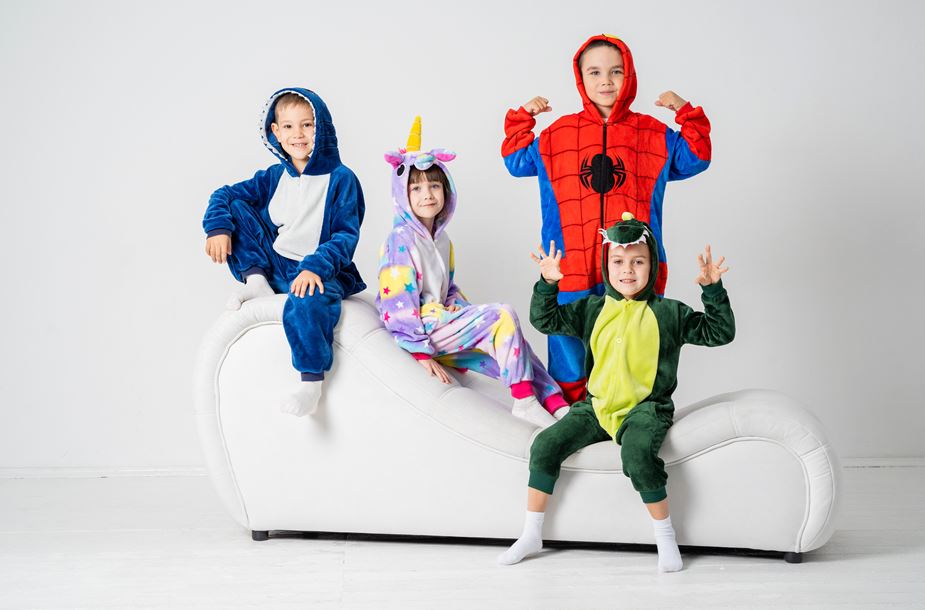 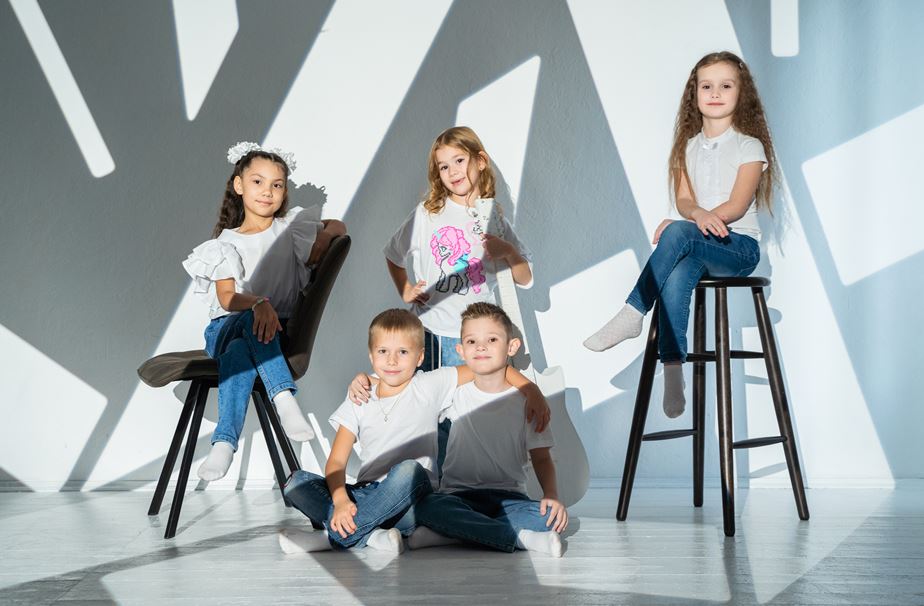 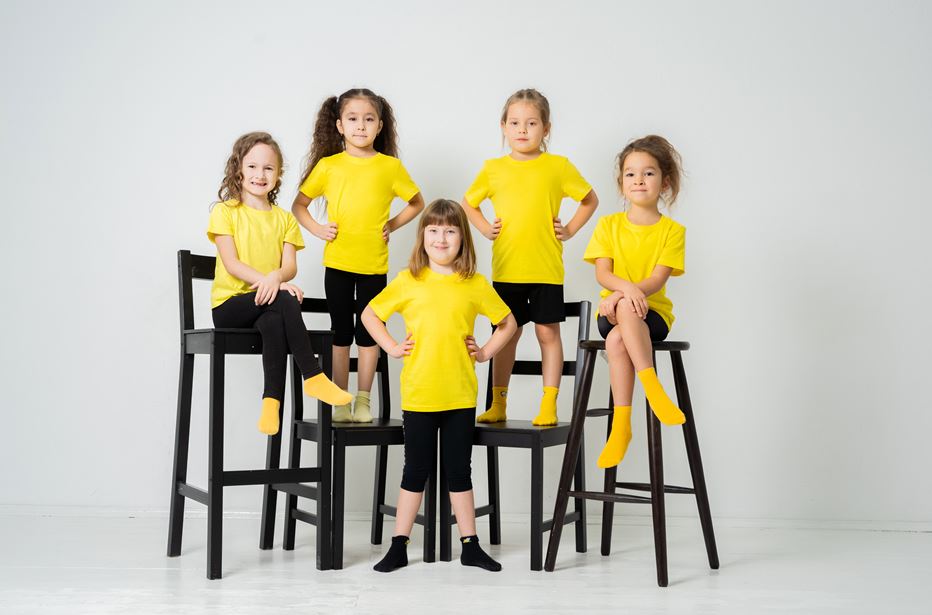 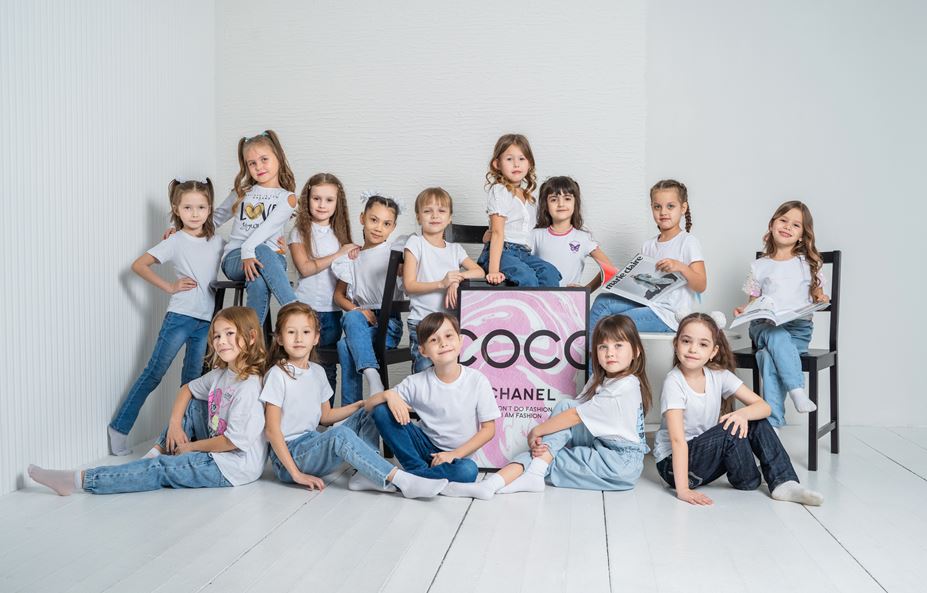 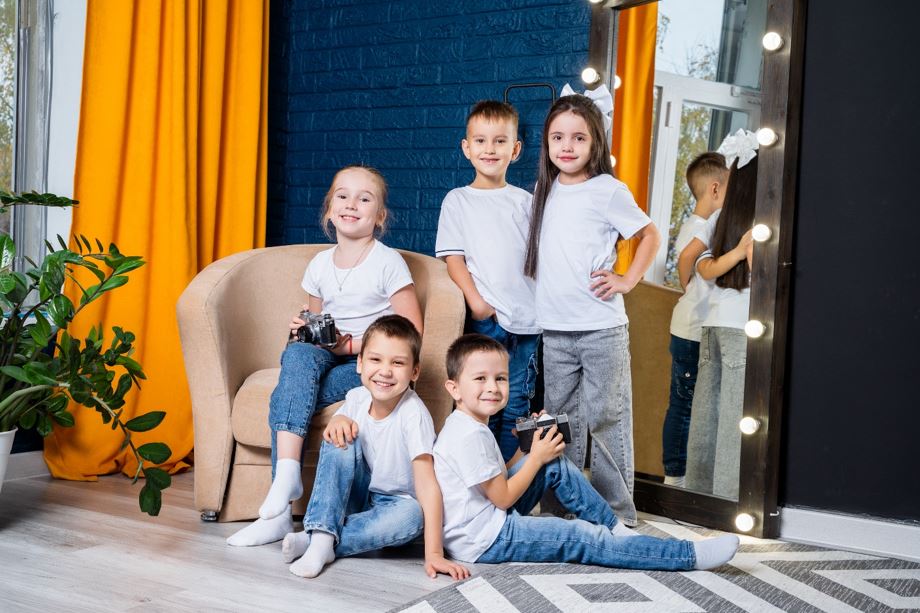 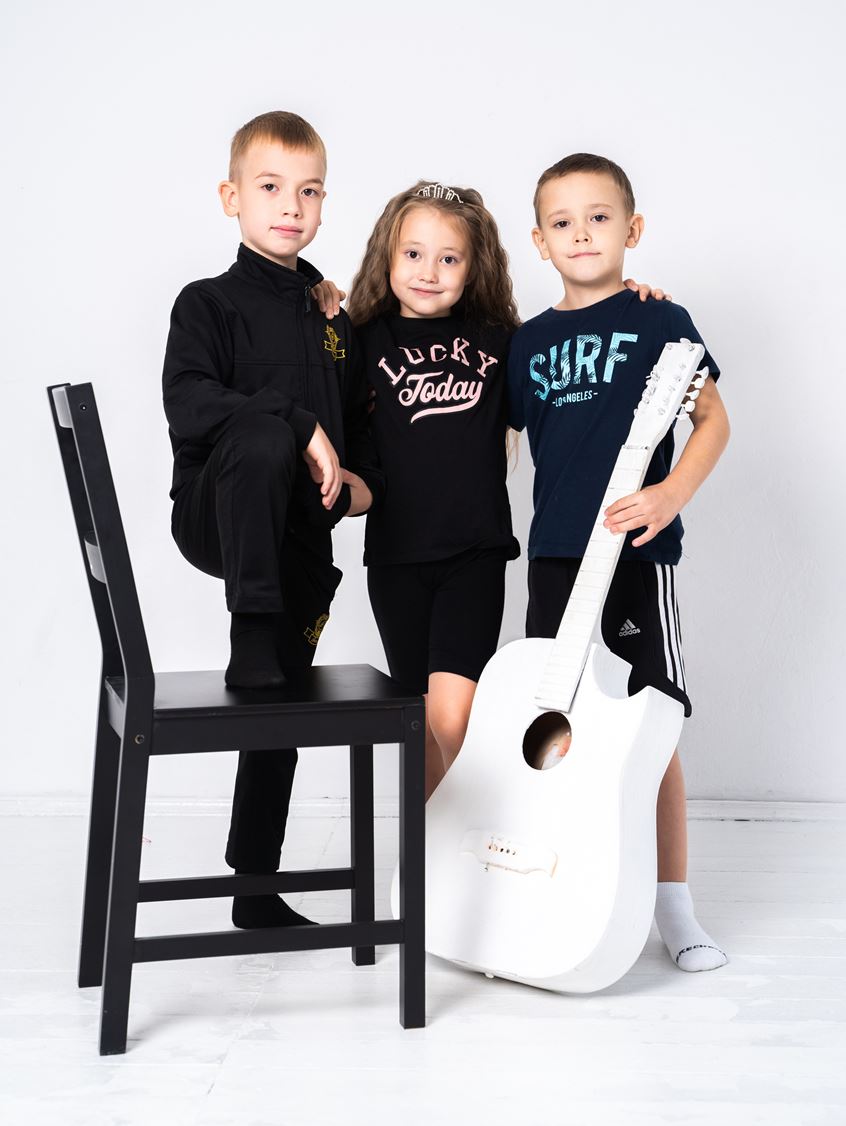 